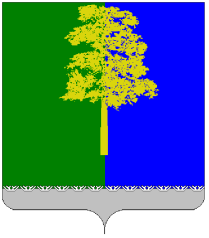 Муниципальное образование Кондинский районХанты-Мансийского автономного округа – ЮгрыАДМИНИСТРАЦИЯ КОНДИНСКОГО РАЙОНАУПРАВЛЕНИЕ ОБРАЗОВАНИЯ

ПРИКАЗот «28» февраля  2019 года                                                                  № _119__пгт. МеждуреченскийО результатах оценки эффективности и результативности выполнения муниципальных заданий на оказание муниципальных услуг за 2018 годВ соответствии с п. 10 ст.2 постановления администрации Кондинского  района от 14 августа 2017 года  № 1256 «О порядке формирования муниципального задания на оказание муниципальных услуг (выполнение работ) муниципальными учреждениями Кондинского района и финансовом обеспечении его выполнения»,  приказом управления образования от 21 ноября 2017 года № 839 «Об утверждении Порядка по осуществлению контроля за выполнением муниципального задания на оказание муниципальных услуг (выполнение работ) бюджетными и автономными муниципальными  образовательными организациями приказываю:Утвердить:Результаты оценки эффективности и результативности выполнения муниципальных заданий на оказание муниципальных услуг подведомственными организациями за 2018 год (приложение 1).План мероприятий по решению проблем, выявленных по результатам оценки эффективности и результативности выполнения муниципальных заданий на оказание муниципальных услуг подведомственными организациями за 2018 год (приложение 2).2.Заместителю начальника управления образования М.А. Козловой:2.1.Разместить на официальном сайте органов местного самоуправления Кондинского района в сети Интернет:2.1.1. Результаты оценки эффективности и результативности выполнения муниципальных заданий на оказание муниципальных услуг подведомственными организациями за 2018 год. 2.1.2. План мероприятий по решению проблем, выявленных по результатам оценки эффективности и результативности выполнения муниципальных заданий на оказание муниципальных услуг подведомственными организациями за 2018 год.3.Контроль за выполнением данного приказа оставляю за собой.Начальник  управления образования                                      Н.И. Суслова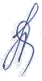 Приложение 1 к приказу управления образованияот _28.02.2019_______№__119___Результаты оценки эффективности и результативности выполнения муниципальных заданий на оказание муниципальных услуг подведомственными организациями за 2018 годПриложение 2 к приказу управления образованияот _28.02.2019_______№__119___План мероприятий по решению проблем, выявленныхпо результатам оценки эффективности и результативности выполнения муниципальных заданий на оказание муниципальных услуг (выполнение работ) подведомственными организациями, за 2018 годНаименование ГРБС: Управление образования администрации Кондинского районаНаименование учрежденияНаименование муниципальных услуг (работ)Значение оценки (%)Значение оценки (%)Значение оценки (%)Значение оценки (%)Интерпретация оценкиНаименование учрежденияНаименование муниципальных услуг (работ)К1К2К3К4Интерпретация оценки1234567Муниципальное бюджетное дошкольное образовательное учреждение детский сад «Красная шапочка»Муниципальная услуга «Реализация основных общеобразовательных программ дошкольного образования». Муниципальная услуга «Присмотр и уход»100100100100100100100100муниципальное задание выполнено в полном объёмемуниципальное задание выполнено в полном объёмеМуниципальное бюджетное дошкольное образовательное учреждение детский сад «Сказка»Муниципальная услуга «Реализация основных общеобразовательных программ дошкольного образования». Муниципальная услуга «Присмотр и уход»10010098,998,2101,8101,4100,299,7муниципальное задание перевыполненомуниципальное задание выполнено в полном объёмеМуниципальное автономное дошкольное образовательное учреждение детский сад комбинированного вида «Родничок»Муниципальная услуга «Реализация основных общеобразовательных программ дошкольного образования». Муниципальная услуга «Присмотр и уход»10010099,499,110010099,899,7муниципальное задание выполнено в полном объёмемуниципальное задание выполнено в полном объёмеМуниципальное бюджетное общеобразовательное учреждение Междуреченская средняя общеобразовательная школаМуниципальная услуга «Реализация основных общеобразовательных программ начального общего образования».Муниципальная услуга «Реализация основных общеобразовательных программ основного общего образования». Муниципальная услуга «Реализация основных общеобразовательных программ среднего общего образования».Муниципальная услуга «Реализация дополнительных общеразвивающих программ»Муниципальная услуга «Предоставление питания»100100100100100100,4103,1103,1100101,9100,2100,1100,395101,3100,2101,1101,198,3101,1муниципальное задание перевыполненомуниципальное задание перевыполненомуниципальное задание перевыполненомуниципальное задание выполнено в полном объёмемуниципальное задание перевыполненоМуниципальное бюджетное общеобразовательное учреждение Шугурская  средняя общеобразовательная школаМуниципальная услуга «Реализация основных общеобразовательных программ дошкольного образования». Муниципальная услуга «Присмотр и уход»Муниципальная услуга «Реализация основных общеобразовательных программ начального общего образования».Муниципальная услуга «Реализация основных общеобразовательных программ основного общего образования». Муниципальная услуга «Реализация основных общеобразовательных программ среднего общего образования».Муниципальная услуга «Реализация дополнительных общеразвивающих программ»Муниципальная услуга «Предоставление питания»10010010010010010010010010010010010010010010010099,899,899,8100109,310010099,999,999,9100103,1муниципальное задание выполнено в полном объёмемуниципальное задание выполнено в полном объёмемуниципальное задание выполнено в полном объёмемуниципальное задание выполнено в полном объёмемуниципальное задание выполнено в полном объёмемуниципальное задание выполнено в полном объёмемуниципальное задание перевыполненоМуниципальное бюджетное общеобразовательное учреждение Ягодинская средняя общеобразовательная школаМуниципальная услуга «Реализация основных общеобразовательных программ дошкольного образования». Муниципальная услуга «Присмотр и уход»Муниципальная услуга «Реализация основных общеобразовательных программ начального общего образования».Муниципальная услуга «Реализация основных общеобразовательных программ основного общего образования». Муниципальная услуга «Реализация основных общеобразовательных программ среднего общего образования».Муниципальная услуга «Реализация дополнительных общеразвивающих программ»Муниципальная услуга «Предоставление питания»10010010010010010010097,9100,697,698120100100,1100,4100,5100,3100,3100,310011199,4100,499,399,4106,8100103,7муниципальное задание выполнено в полном объёмемуниципальное задание перевыполненомуниципальное задание выполнено в полном объёмемуниципальное задание выполнено в полном объёмемуниципальное задание перевыполненомуниципальное задание выполнено в полном объёмемуниципальное задание перевыполненоМуниципальное бюджетное общеобразовательное учреждение «Ушьинская средняя общеобразовательная школа»Муниципальная услуга «Реализация основных общеобразовательных программ дошкольного образования». Муниципальная услуга «Присмотр и уход»Муниципальная услуга «Реализация основных общеобразовательных программ начального общего образования».Муниципальная услуга «Реализация основных общеобразовательных программ основного общего образования». Муниципальная услуга «Реализация основных общеобразовательных программ среднего общего образования».Муниципальная услуга «Реализация дополнительных общеразвивающих программ»Муниципальная услуга «Предоставление питания»100100100100100100100100,1100,6100100100100100101101103,7103,797100106,8100,4100,5101,2101,299100102,3муниципальное задание перевыполненомуниципальное задание перевыполненомуниципальное задание перевыполненомуниципальное задание перевыполненомуниципальное задание выполнено в полном объёмемуниципальное задание выполнено в полном объёмемуниципальное задание перевыполненоМуниципальное бюджетное учреждение дополнительного образования «Кондинский учебный центр»Муниципальная услуга «Реализация основных профессиональных образовательных программ профессионального обучения–программ профессиональной подготовки по профессиям рабочих, должностям служащих»99,9410010099,98муниципальное задание выполнено в полном объёмеМуниципальное бюджетное учреждение дополнительного образования оздоровительно – образовательный (профильный) центр «Юбилейный»Муниципальная услуга «Реализация дополнительных общеразвивающих программ»100100102,9100,9муниципальное задание перевыполнено№Проблема, выявленная по результатам оценки эффективности и результативности выполнения муниципальных заданий на оказание муниципальных услуг(выполнение работ)Мероприятия по повышению эффективностиОтветственные должностные лицаСрок исполнения123451.Полнота использования бюджетных средств на выполнение муниципального задания на оказание муниципальных услуг (выполнение работ)Обеспечить 100% освоение финансовых средств на выполнение муниципального задания в 2019  году на оказание муниципальных услуг (выполнение работ)Руководитель МБУ «Кондинский учебный центр»до 31.12.20192Качество оказания муниципальных услуг (выполнение работ)1.Обеспечить выполнение:1.1.Пункта 15 части 3, пункта 1 части 6 статьи 28  Федерального закона от 29.12.2012 № 273-ФЗ «Об образовании в Российской Федерации».1.2.Приказа Министерства образования и науки от 06.10.2009 № 373 «Об утверждении и введении в действие федерального государственного образовательного стандарта начального общего образования».1.3.Приказа Министерства образования и науки Российской Федерации от 19.12.2014 № 1598 «Об утверждении Федерального государственногообразовательного стандарта начального общего образования обучающихся с ограниченными возможностями здоровья».1.4.Приказа Министерства образования и науки от 17.12.2010 № 1897 «Об утверждении федерального государственного образовательного стандарта основного общего образования».1.5.Приказа Министерства образования и науки Российской Федерации от 29.08.2013 № 1008 «Об утверждении Порядка организации и осуществления образовательной деятельности по дополнительным общеобразовательным программам».1.6.Приказ Министерства образования и науки Российской Федерации от 30.08.2013 № 1014 «Об утверждении Порядка организации и осуществления образовательной деятельности по основным общеобразовательным программам - образовательным программам дошкольного образования».1.7.Приказ Министерства образования и науки Российской Федерации от 30.08.2013 № 1015 «Об утверждении Порядка организации и осуществления образовательной деятельности по основным общеобразовательным программам - образовательным программам начального общего, основного общего и среднего общего образования».2.Обеспечить формирование профильных классов и классов с углублённым изучением отдельных предметов в соответствии с запросами потребителей и наличием соответствующих условий (кадровых, материально-технических и др.).3.Организовать:3.1.Проведение курсов повышения квалификации для учителей, работающих в 9-х, 11-х классах. 3.2.Работу с выпускниками разных учебных возможностей по подготовке к государственной итоговой аттестации, в том числе с применением дистанционных технологий.4.Обеспечить участие родителей (законных представителей) обучающихся в ежеквартальном интерактивном опросе по удовлетворённости качеством дошкольного, общего, дополнительного образования.руководители образовательных организацийдо 31.12.20193Объём оказания муниципальных услуг (выполнение работ) 1.Организовать на официальных сайтах образовательных организаций интерактивный опрос родителей (законных представителей) обучающихся  по направлению «Удовлетворённость родителей (законных представителей) качеством общего образования».2.Размещать на сайтах образовательных организаций, в средствах массовой информации материалы о достижениях образовательных организаций в 2018, 2019 году. 3.Обеспечить привлечение к информированию о достижениях образовательных организаций в 2018, 2019 году членов Управляющих советов, представителей родительской общественности.4.Обеспечить размещение отчётов о результатах самообследования на сайтах образовательных организаций в соответствии с приказом Министерства образования и науки Российской Федерации от 14.06.2013 № 462 «Об утверждении Порядка проведения самообследования образовательной организацией» (с изменениями от от 14.12.2017 № 1218).руководители образовательных организацийдо 31.12.20194.Итоговая оценка эффективности и результативности выполнения муниципального задания на оказание муниципальных услуг (выполнение работ)Обеспечить исполнение муниципального задания на оказание муниципальных услуг (выполнение работ) на 2019 год в полном объёмеруководители образовательных организацийдо 31.12.2019